There should be no despair for you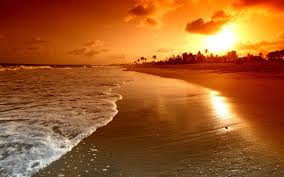 While nightly stars are burning,While evening pours its silent dewAnd sunshine gilds the morning 